Wolters Kluwer Polska zaprasza na otwarte webinaria w czerwcu:- Zarządzanie wiedzą w kancelarii prawnej, 14.06. – zapisy https://bit.ly/3m7Knap- Praktyczne aspekty kredytu konsumenckiego, 21.06. – zapisy https://bit.ly/391RNZU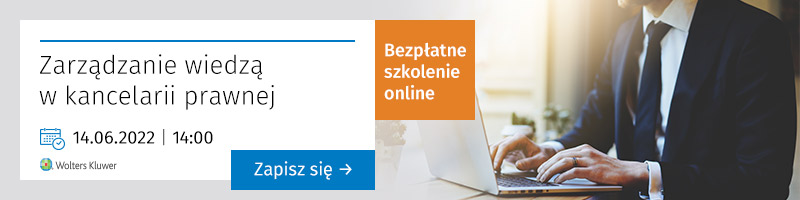 Program webinaru:Ekosystem informacyjny prawnika – z czego czerpiemy wiedzę i gdzie ją gromadzimy „Drugi mózg” – jak zarządzić przepływem informacji – narzędzia dla mniej i bardziej zaawansowanych Bazy wiedzy wewnętrznej – od zarządzania dokumentami do zarządzania wiedzą Zapisy >>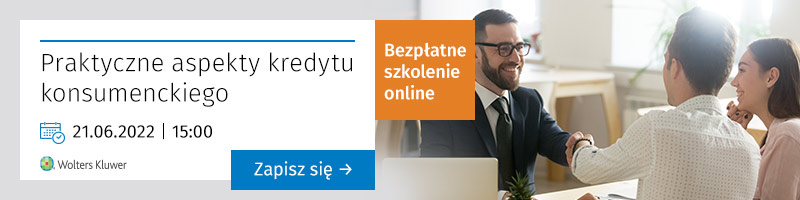 Program webinaru:Kluczowe konstrukcje prawne zawarte w ustawie „o kredycie konsumenckim”:Obowiązki informacyjne kredytodawcyPrawne aspekty oceny zdolności kredytowejPozaodsetkowe koszty kredytuPrawo konsumenta do spłaty kredytu przed terminem i rozliczenia z tym związaneKredyt darmowyPrawo odstąpienia od umowy kredytu konsumenckiego Jak informować klientów o ważnych dla nich przepisach z wykorzystaniem nowoczesnych narzędziZapisy >>